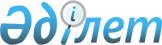 О снятии ограничительных мероприятий по бруцеллезу крупного рогатого скота на территории села Карашилик Акбулакского сельского округа Уалихановского района Северо-Казахстанской областиРешение акима Акбулакского сельского округа Уалихановского района Северо-Казахстанской области от 10 июля 2017 года № 5. Зарегистрировано Департаментом юстиции Северо-Казахстанской области 21 июля 2017 года № 4268
      В соответствии с подпунктом 8) статьи 10-1 Закона Республики Казахстан от 10 июля 2002 года "О ветеринарии", на основании представления и.о. главного государственного ветеринарно-санитарного инспектора Уалихановского района от 9 июня 2017 года за № 16-11/113 аким Акбулакского сельского округа Уалихановского района Северо-Казахстанской области РЕШИЛ:
      1. Снять ограничительные мероприятия по бруцеллезу крупного рогатого скота на территории села Карашилик Акбулакского сельского округа Уалихановского района Северо-Казахстанской области.
      2. Признать утратившим силу решение акима Акбулакского сельского округа "Об установлении ограничительных мероприятий по бруцеллезу крупного рогатого скота на территории села Карашилик Акбулакского сельского округа Уалихановского района Северо-Казахстанской области" от 20 декабря 2016 года № 17 (опубликовано в районных газетах "Кызылту" и "Кішкенекөл таңы"№ 44 от 14 ноября 2016 года) зарегистрировано в Реестре государственной регистрации нормативных правовых актов под № 3992 от 4 января 2017 года.
      3. Контроль за исполнением настоящего решения оставляю за собой.
      4. Настоящее решение вводится в действие со дня его первого официального опубликования.
					© 2012. РГП на ПХВ «Институт законодательства и правовой информации Республики Казахстан» Министерства юстиции Республики Казахстан
				
      Аким

      Акбулакского сельского округа

      Уалихановского района

      Северо-Казахстанской области

Дюсенов М.С.
